LAMPIRAN 1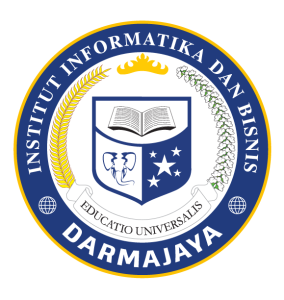 KUESIONER PENELITIANKepada YthBapak / Ibu / Saudara/i RespondenDi TempatDengan hormat,Dalam rangka penyelesaian penelitian untuk keperluan skripsi yang berjudul “PENGARUH PERSON ORGANIZATION FIT, MOTIVASI DAN KEPUASAN KERJA TERHADAP KOMITMEN ORGANISASIONAL”. Bersama ini saya,Nama			: Jeremima Haholongan SidaurukNPM			: 1312110031Email			: holonks@yahoo.comFakultas / Jurusan	: Ekonomi / Manajemen IIB DarmajayaDosen Pembimbing	: Stefanus Rumangkit, S.E.,M.ScEmail			: kit240187@gmail.comMemohon bantuan kepada Bapak / Ibu / Saudara/i untuk mengisi kuesioner penelitian yang terlampir. Jawaban yang subjektif akan sangat membantu penelitian ini. Semua jawaban akan dijaga kerahasiannya dan hanya dipergunakan untuk kepentingan penelitian.Atas perhatian dan bantuannnya saya ucapkan terimakasih.Hormat saya,Jeremia Haholongan SidaurukFormat Pengisian Kuesioner1. Jawablah pertanyaan yang diajukan dibawah ini dengan benar dan jujur.2. Berilah tanda (√) pada salah satu jawaban yang paling benar 3. Pertanyaan/pernyataan harus dijawab semua.Identitas Responden1. Nama Responden	:2. Dosen Jurusan		:2. Jenis Kelamin		: 	Laki-laki		Perempuan3. Usia			:	 a. 20 tahun – 30 tahun		c. 41 tahun – 50 tahun 		 b. 31 tahun – 40 tahun		d. 51 tahun – 60 tahun Berilah tanda (√) pada kolom yang sesuia dengan keadaan dan situasi anda saat ini.SS	: Sangat SetujuS	: SetujuCS	: Cukup SetujuTS	: Tidak SetujuSTS	: Sangat Tidak Setuju 
Atas bantuan bapak/ibu saya selaku peneliti mengucapkan terimakasih atas bantuan yang telah diberikan mohon maaf apabila ada penulisan kata yang salah sekian dan terimakasih.
NOPerson Organization Fit SSSCSTSSTS1Saya memiliki kesamaan nilai pribadi dengan perguruan tinggi IIB Darmajaya yaitu profesional, synergy, measurable, acceleration, responsibility, trustworthy.2Perguruan tinggi IIB Darmajaya merupakan tempat terbaik untuk bekerja.3Saya dan Perguruan tinggi IIB Darmajaya memiliki tujuan yang sama.4Saya bersedia melaksanakan tugas yang dilimpahkan dari perguruan tinggi IIB Darmajaya.5Perguruan tinggi IIB Darmajaya telah memberikan kesejahteraan (gaji,tunjangan,kesempatan promosi, dll) sesuai dengan beban kerja dosen.6Karakteristik kepribadian saya sama dengan perguruan tinggi IIB Darmajaya.7Saya merasa cocok dengan lingkungan kerja IIB Darmajaya.8Saya merasa cocok dengan rekan kerja di IIB Darmajaya.NOMotivasi SSSCSTSSTS1Perguruan tinggi IIB Darmajaya perduli atas pencapaian prestasi kerja saya.2Saya mampu menyelesaikan tugas sesuai dengan yang ditargetkan.3Saya mendapatkan pengakuan saat melakukan pekerjaan dengan baik.4Keterampilan dan kemampuan saya dalam bekerja mendapat pengakuan dari rekan kerja.5Selalu tepat waktu dalam menyelesaikan pekerjaan yang menjadi tanggung jawab.6Saya merasa diberikan keleluasaan untuk melakukan suatu pekerjaan.7Saya selalu memeriksa ulang pekerjaan yang telah selesai sebagai bentuk rasa tanggung jawab terhadap pekerjaan.8Perguruan tinggi IIB Darmajaya memberikan kesempatan kepada setiap dosen untuk mengembangkan diri melalui pendidikan formal, pelatihan, kursus dan seminar sesuai dengan keahlian.9Saya mendapat kesempatan untuk belajar hal-hal baru dikampus darmajaya.10Perguruan tinggi IIB Darmajaya memberikan pelatihan-pelatihan kepada dosen untuk meningkatkan kemampuan dan keterampilan.NOKepuasan kerja SSSCSTSSTS1Gaji atau upah yang saya terima sudah layak dan saya merasa puas.2Selain gaji atau upah, saya menerima tunjangan-tunjangan lainnya. 3Pekerjaan yang saya lakukan sangat menarik dan menyenangkan.4Saya diberi kesempatan seluas-luasnya untuk belajar menyelesaikan masalah.5Saya memiliki peluang yang sama dengan yang lain untuk meraih posisi yang lebih baik.6Sistem promosi yang diberikan perguruan tinggi IIB Darmajaya sangat adil dan transparan.7Atasan memuji saya apabila mencapai hasil yang baik.8Atasan selalu membantu saya apabila mendapat kesulitan dalam pekerjaan.9Rekan kerja saya cukup cerdas dan membantu dalam bekerja. 10Rekan kerja saya selalu mendorong untuk melaksanakan pekerjaan dengan baik.NOKomitmen Organisasional SSSCSTSSTS1Saya merasa rugi apabila keluar dari perguruan tinggi IIB Darmajaya.2Saya memilih bergabung dengan perguruan tinggi IIB Darmajaya daripada organisasi lainnya. 3Permasalahan yang terjadi di perguruan tinggi IIB Darmajaya menjadi tanggung jawab saya juga. 4Saya bersedia menerima semua macam penugasan agar tetap bekerja di perguruan tinggi IIB Darmajaya. 5Perguruan tinggi IIB Darmajaya layak mendapatkan kesetiaan dari saya. 6Tetap bekerja di perguruan tinggi IIB Darmajaya merupakan kebutuhan sekaligus keinginan saya.7Saya sangat peduli dengan kemajuan perguruan tinggi IIB Darmajaya.